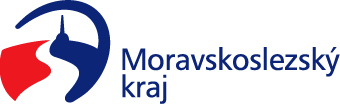 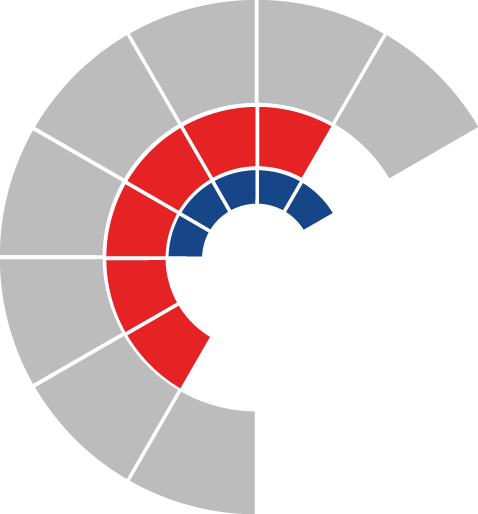 							Výbor sociální zastupitelstva kraje 										 Výpis z usneseníČíslo jednání:	15		Datum konání:	14. 11. 2022Číslo usnesení: 15/155Výbor sociální zastupitelstva krajed o p o r u č u j ezastupitelstvu kraje rozhodnout stanovit limit Fondu sociálních služeb na rok 2023 ve výši 687.025 tis. Kč a schválit rozpočet Fondu sociálních služeb na rok 2023  Za správnost vyhotovení:Bc. Peter Hančin V Ostravě dne 14. 11. 2022Ing. Jiří Carbolpředseda výboru sociálního